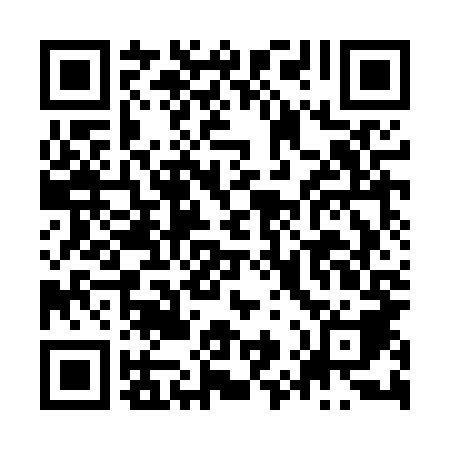 Ramadan times for Makoszyce, PolandMon 11 Mar 2024 - Wed 10 Apr 2024High Latitude Method: Angle Based RulePrayer Calculation Method: Muslim World LeagueAsar Calculation Method: HanafiPrayer times provided by https://www.salahtimes.comDateDayFajrSuhurSunriseDhuhrAsrIftarMaghribIsha11Mon4:204:206:1111:593:525:475:477:3212Tue4:174:176:0911:583:535:495:497:3413Wed4:154:156:0711:583:555:515:517:3614Thu4:134:136:0411:583:565:525:527:3815Fri4:104:106:0211:583:585:545:547:3916Sat4:084:086:0011:573:595:565:567:4117Sun4:054:055:5811:574:005:585:587:4318Mon4:034:035:5511:574:025:595:597:4519Tue4:004:005:5311:564:036:016:017:4720Wed3:583:585:5111:564:046:036:037:4921Thu3:553:555:4811:564:066:046:047:5122Fri3:523:525:4611:564:076:066:067:5323Sat3:503:505:4411:554:086:086:087:5524Sun3:473:475:4211:554:106:096:097:5725Mon3:443:445:3911:554:116:116:117:5926Tue3:423:425:3711:544:126:136:138:0127Wed3:393:395:3511:544:146:146:148:0328Thu3:363:365:3311:544:156:166:168:0529Fri3:343:345:3011:534:166:186:188:0730Sat3:313:315:2811:534:176:196:198:0931Sun4:284:286:2612:535:187:217:219:111Mon4:254:256:2412:535:207:237:239:142Tue4:224:226:2112:525:217:247:249:163Wed4:204:206:1912:525:227:267:269:184Thu4:174:176:1712:525:237:287:289:205Fri4:144:146:1512:515:257:297:299:226Sat4:114:116:1212:515:267:317:319:257Sun4:084:086:1012:515:277:337:339:278Mon4:054:056:0812:515:287:347:349:299Tue4:024:026:0612:505:297:367:369:3210Wed3:593:596:0312:505:307:387:389:34